臺灣寶島有機農業發展協會（FOA）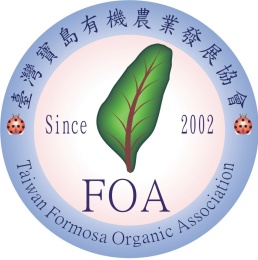 有機農糧分裝、流通品驗證申請書【分裝】：對有機原料進行選別、洗淨、分切及分（包）裝等作業，其過程不應改變原產理化性質【流通】：實質改變有機農產品、農產加工品原包裝或原標示後進行交易者。1.農產品經營業者（以下簡稱申請者）基本資料：(重新評鑑者:若有異動請直接劃掉重填)1.1申請者姓名／名稱：＿＿                                                   ＿＿＿           (此申請者姓名/名稱將列為證書及包裝上中所顯示之名稱，請確認後再撰寫)    申請者類別歸屬於：農民(具本國國籍)	依法設立或登記之農場	　　領有營利事業登記者　依法設立或登記農民團體或農業產銷班   　　依法設立或登記法人或團體1.2申請者身分證字號／統一編號：＿＿＿＿             ＿1.3申請者設立/戶籍地址：                                           代表人：                    (公司請於上方填寫設立地址，個人請寫戶籍地址)1.4聯絡人：                 聯絡電話：＿             ＿聯絡傳真：                                     行動電話：＿＿＿        適合接收手機簡訊的行動電話：同左。＿＿＿                                                 通訊地址：＿                                            ＿ ＿＿電子郵件信箱：＿＿＿＿＿＿＿＿＿＿                                       ＿＿＿1.5驗證場區地址(實際分包裝處)：無地址(證書上將會以土地面積最大之一筆地號作為代表)      同戶籍地址   同通訊地址  同公司設立地址    ＿                   ＿                                      1.6申請者是否曾經申請過有機農產加工品驗證? 無      □有；通過/沒有通過駁回。   1.7申請者聘請技術顧問師? 無      □有；顧問名稱:                                     1.8委外作業(例如委外代工、代包裝、…等)    □無委外項目     □有委外   委外項目與資訊:                                                              1.9申請者有生產製造其他非有機農產加工品產品:                                      2.0本單位同意遵守「有機農產品及有機農產加工品驗證管理辦法附件一有機驗證基準規範」生產製造，且由臺灣寶島有機農業發展協會執行本次之有機農產加工品驗證申請，依照繳費通知單繳費驗證費用。本人已詳閱第六頁「個人資料提供同意書」，且所有檢附內容皆為屬實!如有不實或欺騙願受法律責任!2.場區申請（含營業處與分裝或流通場區、委外作業廠區）                    重新評鑑申請者勾選【土地增列】、【更換土地持有人】、【其他】者，請檢附最新的地籍圖、土地謄本及現場實測圖，勾選【更換土地持有人】者，需另附租約(若土地持有人為申請者/代表人則免附)，謝謝!                                                                                                                 3. 申請品項及範圍 (品項分類請參閱本會所提供之有機農產品及有機農產加工品類別及品項一覽表」，請勿自行分類。3.1新申請或新增加產品品項：共＿＿＿個 ;  3.2新減少產品品項：共＿＿＿個3.3已驗證產品品項：共＿＿＿個（僅限申請填寫）3.4核計總產品品項數：共＿＿＿＿個 【第3.1項-第3.2項+第3.3項】4.供應商資訊(此表單異動時須隨時書面通知本會)註一若為進口，請寫進口(貿易)商名稱；不同的供應商需分開列舉註二若為進口，請寫進口的原產國；註三若為進口，請填寫進口(貿易)商電話；註四若為國產品，請填寫驗證單位及證書字號;若為進口，請填寫有機進口同意文件字號及其國外驗證單位名稱5.水資源管理及紀錄  本廠是否具有污水處理系統？無　  有6.產品分裝/流通過程描述(自進貨到出貨之所有流程；若有同時分裝/流通有機與非有機或有機與有機轉型期之產品，需詳細說明其區隔方式)7.場/廠區平面圖(請將所有設備及房間等相關位置標出，並說明分裝/流通時進出貨的動線)8.空間說明(請列舉所有相關的使用空間)9.設備說明(所有有使用設備皆需列舉)10.包裝材質說明(請依據不同產品做不同的包裝規格說明，若皆為散裝出售則可不用撰寫此欄位)：11.儲藏11.1儲藏地區11.2 請說明儲藏區如何防治污染源：(包括灰塵、蟲害、鼠害…等，不同區域請分開列舉，若具有紀錄請檢附)：                                                                      12品質監控12.1是否有針對供應商進行以下測試或評鑑？  12.1.1是否已經制定了供應商評估、自主評鑑抽樣或驗收程序書? 是，如附件。 否，請重         新制定後再提出申請。購買前的測試：是(如何測試?                                                  )  否(是否有請廠商提供供貨品質保證之證明？EX：證書或檢驗報告。是 否)購買後的測試：是(如何測試?                                                  )  否(是否有請廠商提供供貨品質保證之證明？EX：證書或檢驗報告。是 否)12.2是否有針對最終產品執行品質測試：是：                                                                                     否(如何確保出貨品質？)：                                                         12.3進貨原料與出貨成品是否有留樣？  原料：是，留樣時間長短：                                                   否  成品：是，留樣時間長短：                                                   否12.4請說明品質管理標準為何？：                                                       12.5請說明不良品回收機制為何? 廢棄物是否對生態環境不構成負面影響?  是   否原料：                                                                           成品：                                                                                                                             13.運輸13.1請說明物料進入時的包裝與運輸方式(含進入貴場時的包裝與進貨時的運輸方式)：13.2物流商(含出貨與物料進入)是否將有機與非有機產品/原料一起運送? 否   是。         請提出如何防治交叉污染：                                                                   13.3是否有要求物流商或供應商來配合維持有機完整性之要求? 是  否13.4成品運輸出去時是否已具有妥善的密封包裝？是，運輸方式：                            　　　　　　　　　　　　　　　　 否，說明：                                                                                      其運輸方式是否有清潔紀錄？是  否，如何確保清潔？                                   14.紀錄14.1紀錄保存系統是否能由成品往前追溯至原料？是  否14.2紀錄保存系統是否能使進入之資材總量與輸出之有機產品總量達到進出平衡？是  否14.3紀錄保存期限：                                                                      14.4保存的舊紀錄：                                                                        現有的紀錄：                                                                                             個人資料提供同意書本人擬申請參加臺灣寶島有機農業發展協會(以下簡稱寶島有機)辦理之有機農產品驗證服務，茲由寶島有機告知本人個人資料蒐集、處理、利用等相關事項如下：一、蒐集之特定目的寶島有機基於有機農產品驗證服務或驗證行政、及代為向政府機關及行政院農業委員會申報相關補助款之特定牧的蒐集、處理及利用本人之個人資料。二、蒐集及處理個人資料類別(一)辨識個人者。如中英文姓名、身分證字號、相關通訊聯絡資訊(戶籍地址、聯絡地址、e-mail、電話)等。(二)個人描述。如機構單位名稱、部門等(三)其他。如工作生產紀錄資訊、地籍資料謄本。三、利用之期間、地區、對象及方式本人同意寶島有機於有機驗證存續期間、相關法令或契約約定就個人資料之保存期間、寶島有機因執行業務必須之保存期間，在臺灣、澎湖、金門、馬祖地區與寶島有機有業務往來之機構、與寶島有機往來之合作單位，得以自動化機器或其他非自動化方式利用本人個人資料。四、本人知悉就本人提供之個人資料得向寶島有機行使下列權利：(一)查詢或請求閱覽。(二)請求製給複製本。(三)請求補充或更正。(四)請求停止蒐集、處理或利用。(五)請求刪除。五、本人得自由選擇是否提供個人資料，但本人提供之個人資料，如有內容不完整，或經寶島有機發現不足以確認本人身份真實性，或其他個人資料冒用，個人資料不實等情形，可能喪失相關權利。本人同意寶島有機基於上述特定目的蒐集或處理本人個人資料，並於特定目的之必要範圍內利用本人個人資料。有機農糧分裝、流通品申請文件檢點表申請書：有機農糧分裝、流通品驗證申請書（QR-04-030）證書影本：欲分裝或流通產品之台灣有機產品驗證證書             若為進口則每份產品/原料皆須檢附進口同意文件證明書(所                有供應商皆需一份)    供應商評鑑計畫及評鑑程序書與紀錄、供應商採購數量計畫(契約書)或協議    飲用水水質須有認證實驗室檢驗報告(未於流程內用水者，可不檢附)    設施/設備清洗紀錄表(若有清洗計畫表則請同時檢附)    環境衛生(含病蟲鼠害防制)清潔紀錄表(若有清潔計畫者請同時檢附)    產品使用包材(每個產品皆須檢附，若體積過大可用拍照檢附，必須附含正確標示以及未來標章的預定位置設計)    向各供應商購入紀錄(包含採購收據，至少檢附三個月份)產品出貨紀錄(包含出貨單、標章使用及銷售對象，至少檢附三個月份)不良半成品、成品及材料耗損紀錄    其他有助於申請之紀錄檢附(包含各種營養成分及食品衛生安全相關檢驗報告)：＿＿＿＿＿＿＿＿＿＿＿＿＿＿＿＿＿＿＿＿  2.身份證明：農友/一般民眾（勾選農友/一般民眾者，可免附證明文件）依法設立農場/農民團體/產銷班/公司行號/法人或團體之證明文件影本3.地理位置說明：交通地理位置圖 土地登記謄本    租約  現場實測圖（驗證廠區外之鄰地狀況，若非為開放式地區，則可不需檢附）4.組織管理：員工人數、管理階層組織圖及職掌說明	相關生產/包裝人員之「食品從業人員」健康檢查紀錄員工教育訓練計畫與紀錄5. 其他：年度生產/分裝計畫  標章使用控管程序與紀錄(含標章保管使用與報廢處理流程)□委外作業之廠商有機農產品驗證證書與委外單位簽訂合約書影本 客戶申訴抱怨處理程序與表單紀錄等文件  曾經通過ISO22000、GMP、HACCP、CAS、過去申請驗證之相關品質文件(可將原始文件做基礎，不足的部分用補充的方式檢附，無者免附) 其他(如：廠區簡介、DM、網站…無者免附)此欄由本會填寫收件編號：收件日期：農產品經營業者名稱： 證書編號(無則免填)：申請單位聯絡資訊：申請項目：初次申請    □重新申請   □移轉驗證重新評鑑(資格展延)，證書到期日:     年    月    日(併同增項評鑑 （增列場區；增列產品品項）有機產製或系統變更審查異動審查申請（基本資料變更；減列場區；減列產品品項）)申請者／機構（含代表人）簽章印信：申請日期：      年      月       日申請驗證地段與地號占地面積（平方公尺）實際使用面積 (平方公尺)異動狀況驗證等級驗證等級申請驗證地段與地號占地面積（平方公尺）實際使用面積 (平方公尺)(此欄僅供重新評鑑申請使用)(此欄僅供重新評鑑申請使用)(此欄僅供重新評鑑申請使用)□無異動□有異動(□增列 □減列 □換持有人 □其他      )      □無異動□有異動(□增列 □減列 □換持有人 □其他      )      □有機□有機轉型期□無異動□有異動(□增列 □減列 □換持有人 □其他      )      □無異動□有異動(□增列 □減列 □換持有人 □其他      )      □有機□有機轉型期□無異動□有異動(□增列 □減列 □換持有人 □其他      )      □無異動□有異動(□增列 □減列 □換持有人 □其他      )      □有機□有機轉型期□無異動□有異動(□增列 □減列 □換持有人 □其他      )      □無異動□有異動(□增列 □減列 □換持有人 □其他      )      □有機□有機轉型期□無異動□有異動(□增列 □減列 □換持有人 □其他      )      □無異動□有異動(□增列 □減列 □換持有人 □其他      )      □有機□有機轉型期□無異動□有異動(□增列 □減列 □換持有人 □其他      )      □無異動□有異動(□增列 □減列 □換持有人 □其他      )      □有機□有機轉型期□無異動□有異動(□增列 □減列 □換持有人 □其他      )      □無異動□有異動(□增列 □減列 □換持有人 □其他      )      □有機□有機轉型期□無異動□有異動(□增列 □減列 □換持有人 □其他      )      □無異動□有異動(□增列 □減列 □換持有人 □其他      )      □有機□有機轉型期類別品　項產　品　範　圍（或　說　明）異動狀況(此欄僅供重新評鑑申請用)□分裝□流通□米□水稻 □陸稻 □碾製品□同原申請，無異動  □增列品項 □減列品項               □品項不變，新增範圍 □品項不變，減列範圍□分裝□流通□雜糧□大麥□小麥□燕麥□高梁□甘藷□黃豆□花生□綠豆 □紅豆□蕎麥□栗米□紅藜□黑豆□扁豆□小米□芝麻 □松子□葵花子□南瓜子□亞麻子□雞豆□埃及豆□白豆□斑豆□黑小麥□                       。□同原申請，無異動  □增列品項 □減列品項               □品項不變，新增範圍 □品項不變，減列範圍□分裝□流通□包葉菜□甘藍□包心白菜□結球萵苣 □半結球萵苣   □包心芥菜□                     。□同原申請，無異動  □增列品項 □減列品項               □品項不變，新增範圍 □品項不變，減列範圍□分裝□流通□短期葉菜□白菜□油菜□靑江菜□芥藍□芹菜□蕹菜(空心菜)   □菠菜□萵苣□茼蒿□菾菜(君達菜)□青蒜□蔥□韭菜 □韭菜花 □甘藍菜苗□葉菜甘藷(地瓜葉)□莧菜□菊苣□葉用蘿蔔□洛葵(皇宮菜)□白鳳菜□紅鳳菜□馬齒莧(豬母乳)□芫荽(香菜)□龍鬚菜□芝麻菜□山芹菜(鴨兒芹) □西洋芹菜□過貓蕨□九層塔(羅勒)□紫蘇 □                              。□同原申請，無異動□增列品項 □減列品項               □品項不變，新增範圍 □品項不變，減列範圍□分裝□流通□根莖菜□蘿蔔□胡蘿蔔□薑□洋蔥□馬鈴薯□竹筍□蘆筍□芋頭□筊白筍□牛蒡□菱角□蓮藕□山藥□球莖甘藍(大頭菜)□大心芥菜(莖用芥菜)□嫩莖萵苣(莖用萵苣)□櫻桃蘿蔔 □甜菜根 □蒜頭（粒）□                              。□同原申請，無異動  □增列品項 □減列品項               □品項不變，新增範圍□品項不變，減列範圍□分裝□流通□花菜□花椰菜□靑花菜□金針□                               。□同原申請，無異動  □增列品項 □減列品項               □品項不變，新增範圍□品項不變，減列範圍□分裝□流通□蕈菜□香菇□洋菇□草菇□金針菇□木耳□杏鮑菇□乾香菇 □乾金針 □乾木耳□                        □同原申請，無異動  □增列品項 □減列品項               □品項不變，新增範圍□品項不變，減列範圍□分裝□流通□果菜□番茄□茄子□甜椒(含青椒)□辣椒□玉米□                              □同原申請，無異動  □增列品項 □減列品項               □品項不變，新增範圍□品項不變，減列範圍□分裝□流通□瓜菜□胡瓜(大黃瓜)□花胡瓜(小黃瓜)□苦瓜□絲瓜□冬瓜□南瓜□菰瓜□隼人瓜(佛手瓜，龍鬚菜果實)□扁蒲□                                 □同原申請，無異動  □增列品項 □減列品項               □品項不變，新增範圍 □品項不變，減列範圍□分裝□流通□豆菜□豌豆□毛豆□肉豆(鵲豆)□豇豆(長豆)□粉豆(醜豆)□萊豆（皇帝豆）□敏豆(四季豆)□                                  □同原申請，無異動  □增列品項 □減列品項               □品項不變，新增範圍 □品項不變，減列範圍□分裝□流通□瓜果□西瓜□香瓜□洋香瓜□哈密瓜□          。□同原申請，無異動  □增列品項 □減列品項               □品項不變，新增範圍 □品項不變，減列範圍□分裝□流通□大漿果□香蕉□木瓜□鳳梨□奇異果□番荔枝(釋迦)□酪梨（鰐梨）□紅龍果□百香果□黃金果(黃晶果)□無花果□                           。□同原申請，無異動  □增列品項 □減列品項               □品項不變，新增範圍 □品項不變，減列範圍□分裝□流通□小漿果□葡萄□草莓□楊桃□蓮霧□番石榴□星蘋果□                                 □同原申請，無異動  □增列品項 □減列品項               □品項不變，新增範圍 □品項不變，減列範圍□分裝□流通□核果□芒果□龍眼□荔枝□枇杷□楊梅□椰棗□紅棗□                                  。□同原申請，無異動  □增列品項 □減列品項               □品項不變，新增範圍 □品項不變，減列範圍□分裝□流通□梨果□蘋果□梨□桃□李□梅□櫻桃□棗□柿□                               。□同原申請，無異動  □增列品項 □減列品項               □品項不變，新增範圍 □品項不變，減列範圍□分裝□流通□茶□茶菁□茶乾□茶葉□同原申請，無異動  □增列品項 □減列品項               □品項不變，新增範圍 □品項不變，減列範圍□分裝□流通□柑桔□柑桔□檸檬□柚子□葡萄柚□柳橙□萊姆□                                。□同原申請，無異動  □增列品項 □減列品項               □品項不變，新增範圍 □品項不變，減列範圍□分裝□流通□甘蔗□甘蔗□同原申請，無異動  □增列品項 □減列品項               □品項不變，新增範圍 □品項不變，減列範圍□分裝□流通□堅果□椰子□杏仁□胡桃□栗子□核桃□腰果□榛果□                               。□同原申請，無異動  □增列品項 □減列品項               □品項不變，新增範圍 □品項不變，減列範圍□分裝□流通□咖啡□咖啡鮮果(採摘後) □咖啡生豆(經脫皮、乾燥) □咖啡豆(經烘焙) □咖啡粉(經研磨)□同原申請，無異動  □增列品項 □減列品項               □品項不變，新增範圍 □品項不變，減列範圍□分裝□流通□芽菜□綠豆芽□黃豆芽□其他　　　　　　　。(植物種子在暗室處理發芽後供作食用之蔬菜)  □同原申請，無異動  □增列品項 □減列品項               □品項不變，新增範圍 □品項不變，減列範圍□分裝□流通□其他農糧產品□牧草□石蓮花□艾草□刺五加□羊奶頭□麵包果□桋梧□玫瑰花□魚腥草□白粗康□明日葉□枸杞□芭樂芯□諾麗果□洛神葵□昭和草□巴蔘□金線蓮□苜蓿□盤固草　□狼尾草□棗芽茶 □　　　　　　　　　　　　　　種子　　　　　　　　　□食用花卉：　　　　　　　　　　　　　　　　　　□其他　　 　　　　　　　　　　　　。□同原申請，無異動  □增列品項 □減列品項               □品項不變，新增範圍 □品項不變，減列範圍□分裝□流通□穀物加工品(以米、麥、雜糧等為主原料之加工製品)□同原申請，無異動  □增列品項 □減列品項               □品項不變，新增範圍 □品項不變，減列範圍□分裝□流通□乾燥蔬果調製加工品(以蔬菜、水果為原料，經加工品設備乾燥)□同原申請，無異動  □增列品項 □減列品項               □品項不變，新增範圍 □品項不變，減列範圍□分裝□流通□罐頭食品(各種方式封裝前、後施行商業殺菌，而可在室溫下長期保存者)□同原申請，無異動  □增列品項 □減列品項               □品項不變，新增範圍 □品項不變，減列範圍□分裝□流通□冷藏或冷凍食品(快速冷藏、冷凍產品)□同原申請，無異動  □增列品項 □減列品項               □品項不變，新增範圍 □品項不變，減列範圍□分裝□流通□蜜餞醃漬食品(利用食鹽、有機酸或（及）糖等醃漬貯存或直接加工調味、發酵、熟成)□同原申請，無異動  □增列品項 □減列品項               □品項不變，新增範圍 □品項不變，減列範圍□分裝□流通□植物粉狀加工品(穀物以外之農作物經研磨、粉碎製成)□同原申請，無異動  □增列品項 □減列品項               □品項不變，新增範圍 □品項不變，減列範圍□分裝□流通□天然植物袋茶（茶包）□同原申請，無異動  □增列品項 □減列品項               □品項不變，新增範圍 □品項不變，減列範圍□分裝□流通□糖類及其製品(以甘蔗、甜菜、澱粉、其他原料或原料糖製造砂糖及其他糖類之產品)□同原申請，無異動  □增列品項 □減列品項               □品項不變，新增範圍 □品項不變，減列範圍□分裝□流通□香辛植物調味料及其製品(以香辛植物器官為原料，經乾燥、研磨處理)□同原申請，無異動  □增列品項 □減列品項               □品項不變，新增範圍 □品項不變，減列範圍□分裝□流通□經炮製處理之植物乾燥品(藥用植物經炮製)□同原申請，無異動  □增列品項 □減列品項               □品項不變，新增範圍 □品項不變，減列範圍□分裝□流通□飲品□同原申請，無異動  □增列品項 □減列品項               □品項不變，新增範圍 □品項不變，減列範圍□分裝□流通□油脂□同原申請，無異動  □增列品項 □減列品項               □品項不變，新增範圍 □品項不變，減列範圍□分裝□流通□發酵食品(利用微生物發酵作用製成的產品)□同原申請，無異動  □增列品項 □減列品項               □品項不變，新增範圍 □品項不變，減列範圍□分裝□流通□其他農糧加工產品□同原申請，無異動  □增列品項 □減列品項               □品項不變，新增範圍 □品項不變，減列範圍編號供應商名稱註一供應商地址(原產國)註二供應商電話註三驗證機構名稱及其證書字號/同意文件字號註四用途是否接觸產品?來源可能污染源/污染物檢驗報告製程用水□是 □否無　  有，污染源：                        污染物：                                     無　有清潔場地用水□是 □否無　  有，污染源：                        污染物：                                                   無　有清潔機具用水□是 □否無　  有，污染源：                        污染物：                                                        無　有□是 □否無　  有，污染源：                        污染物：                                                         無　有□是 □否無　  有，污染源：                        污染物：                                                        無　有□是 □否無　  有，污染源：                        污染物：                                                         無　有□是 □否無　  有，污染源：                        污染物：                                                       無　有□是 □否無　  有，污染源：                        污染物：                                                        無　有□是 □否無　  有，污染源：                        污染物：                                                       無　有□是 □否無　  有，污染源：                        污染物：                                                       無　有□是 □否無　  有，污染源：                        污染物：                                                       無　有空間名稱ex:包裝室空間大小(坪)空間使用說明(請說明使用此空間的目的，若有有機與非有機共同使用，則請說明使用何種方式防止交叉污染)清潔頻率及使用藥劑設備名稱設備大小(能力)放置地點設備使用說明(請說明使用此設備的目的，若有有機與非有機共同使用，則請說明使用何種方式防止交叉污染)清潔頻率及方式產品名稱使用包材包裝規格產品名稱使用包材包裝規格用途儲藏處儲藏方式(溫度/包裝說明)標示名稱或號碼(or X)蟲害鼠害危害風險(or X)有機/非有機共同儲藏 (or X)原料(進貨產品)成品(出貨產品)包材